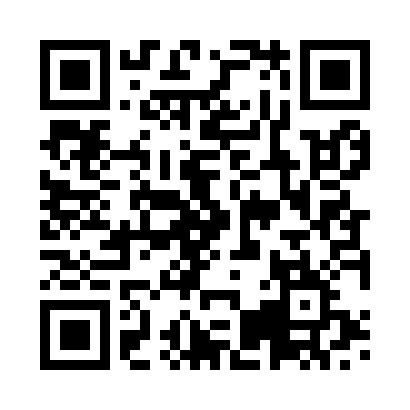 Prayer times for Ganganagar, Rajasthan, IndiaWed 1 May 2024 - Fri 31 May 2024High Latitude Method: One Seventh RulePrayer Calculation Method: University of Islamic SciencesAsar Calculation Method: HanafiPrayer times provided by https://www.salahtimes.comDateDayFajrSunriseDhuhrAsrMaghribIsha1Wed4:255:5212:325:157:128:392Thu4:245:5112:315:167:138:403Fri4:235:5012:315:167:138:414Sat4:215:4912:315:167:148:425Sun4:205:4812:315:167:148:426Mon4:195:4712:315:177:158:437Tue4:185:4712:315:177:168:448Wed4:175:4612:315:177:168:459Thu4:165:4512:315:177:178:4610Fri4:155:4412:315:187:188:4711Sat4:145:4412:315:187:188:4812Sun4:145:4312:315:187:198:4813Mon4:135:4212:315:197:208:4914Tue4:135:4212:315:197:208:4915Wed4:135:4112:315:197:218:4916Thu4:125:4112:315:197:228:5017Fri4:125:4012:315:207:228:5018Sat4:115:3912:315:207:238:5119Sun4:115:3912:315:207:238:5120Mon4:115:3812:315:217:248:5221Tue4:105:3812:315:217:258:5222Wed4:105:3712:315:217:258:5323Thu4:105:3712:315:217:268:5324Fri4:095:3712:315:227:268:5425Sat4:095:3612:315:227:278:5426Sun4:095:3612:325:227:288:5427Mon4:095:3512:325:237:288:5528Tue4:085:3512:325:237:298:5529Wed4:085:3512:325:237:298:5630Thu4:085:3512:325:237:308:5631Fri4:085:3412:325:247:308:57